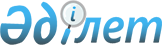 О внесении изменений в решение районного маслихата от 21 декабря 2012 года N 11/2 "О бюджете Шиелийского района на 2013-2015 годы"
					
			Утративший силу
			
			
		
					Решение Шиелийского районного маслихата Кызылординской области от 16 мая 2013 года N 17/3. Зарегистрировано Департаментом юстиции Кызылординской области 24 мая 2013 года за N 4456. Утратило силу решением Шиелийского районного маслихата Кызылординской области от 21 февраля 2014 года N 26/9      Сноска. Утратило силу решением Шиелийского районного маслихата Кызылординской области от 21.02.2014 N 26/9.

      В соответствии с Бюджетным кодексом Республики Казахстан от 4 декабря 2008 года, подпунктом 1) пункта 1 статьи 6 Закона Республики Казахстан от 23 января 2001 года "О местном государственном управлении и самоуправлении в Республике Казахстан" Шиелийского районный маслихат РЕШИЛ:



      1. Внести в решение районного маслихата от 21 декабря 2012 года  N 11/2 "О бюджете на 2013-2015 годы Шиелийского района" (зарегистрировано в Реестре государственной регистрации нормативных правовых актов за номером 4383, опубликовано газете "Өскен Өңір" от 23 января 2013 года) следующие изменения:



      подпункты 1), 2) пункта 1 изложить в следующей редакции:

      "1) доходы 7 167 641 тысяч тенге;

      налоговые поступления 1 422 878 тысяч тенге;

      поступлениям трансфертов 5 696 099 тысяч тенге;

      2) затраты 7 311 077 тысяч тенге;

      дефицит (профицит) бюджета -241 874 тысяч тенге;

      финансирование дефицита (использование профицита) бюджета 241 874 тысяч тенге;

      используемые остатки бюджетных средств 175 086 тысяч тенге.



      Пункт 2 изложить в следующей редакции:

      "2. Учесть, что в 2013 году нормативы распределения доходов в бюджет района установлены по индивидуальному подоходному налогу 100 процентов, по социальному налогу 90 процентов.";



      приложение 1 указанного решения изложить согласно приложение 1 к настоящему решению.



      приложение 4 указанного решения изложить согласно приложение 2 к настоящему решению.



      приложение 7 указанного решения изложить согласно приложение 3 к настоящему решению.



      2. Настоящее решение вводится в действие со дня его первого официального опубликования и распространяется на отношения, возникшие с 1 января 2013 года.      Председатель сессии

      районного маслихата                     Б. Аширбеков      Секретарь районного

      маслихата                               А. Оразбекулы       Приложение 1

      к решению Шиелийского районного маслихата

      N 17/3 внеочередной сессии

      от 16 мая 2013 года      Приложение 1

      к решению Шиелийского районного маслихата

      N 11/2 очередной сессии

      от 21 декабря 2012 года 

Районный бюджет на 2013 год      Приложение 2

      к решению Шиелийского районного маслихата

      N 17/3 внеочередной сессии

      от 16 мая 2013 года      Приложение 4

      к решению Шиелийского районного маслихата

      N 11/2 очередной сессии

      от 21 декабря 2012 года        

Расходы аппарат акима района в городе, города районного значения, поселка, аула (села), аульных (сельского) округов на 2013 год      Приложение 3

      к решению Шиелийского районного маслихата

      N 17/3 внеочередной сессии

      от 16 мая 2013 года      Приложение 7

      к решению Шиелийского районного маслихата

      N 11/2 очередной сессии

      от 21 декабря 2012 года        

Список бюджетных программ развития районный бюджет на 2013-2015 годы
					© 2012. РГП на ПХВ «Институт законодательства и правовой информации Республики Казахстан» Министерства юстиции Республики Казахстан
				КатегорияКатегорияКатегорияКатегорияСумма, тыс. тенге
КлассКлассКлассПодклассПодкласс1
2
3
4
5
Наименование
1. Доходы71676411Налоговые поступления142287801
Подоходный налог6796502Индивидуальный подоходный налог67965003Социальный налог5002871Социальный налог50028704Hалоги на собственность2189241Hалоги на имущество1653873Земельный налог75284Hалог на транспортные средства449615Единый земельный налог104805Внутренние налоги на товары, работы и услуги185962Акцизы57783Поступления за использование природных и других ресурсов36004Сборы за ведение предпринимательской и профессиональной деятельности82185Налог на игорный бизнес100008Обязательные платежи, взимаемые за совершение юридически значимых действий и (или) выдачу документов уполномоченными на то государственными органами или должностными лицами54211Государственная пошлина54212Неналоговые поступления481801Доходы от государственной собственности5121Поступления части чистого дохода республиканских государственных предприятий545Доходы от аренды имущества, находящегося в государственной собственности4457Вознаграждения по кредитам, выданным из государственного бюджета1306Прочие неналоговые поступления43061Прочие неналоговые поступления43063Поступления от продажи основного капитала4384601Продажа государственного имущества, закрепленного за государственными учреждениями316501Продажа государственного имущества, закрепленного за государственными учреждениями3165003Продажа земли и нематериальных активов121961Продажа земли27662Продажа нематериальных активов94304Поступления трансфертов 569609902Трансферты из вышестоящих органов государственного управления56960992Трансферты из областного бюджета5696099Функциональная группаФункциональная группаФункциональная группаФункциональная группаАдминистратор бюджетных программАдминистратор бюджетных программАдминистратор бюджетных программПрограммаПрограммаНаименование
2. Расходы731107701Государственные услуги общего характера413293112Аппарат маслихата района (города областного значения)17363001Услуги по обеспечению деятельности маслихата района (города областного значения)17363003Капитальные расходы государственных органов0122Аппарат акима района (города областного значения)103101001Услуги по обеспечению деятельности акима района (города областного значения)78630003Капитальные расходы государственных органов24471123Аппарат акима района в городе, города районного значения, поселка, аула (села), аульного (сельского) округа247007001Услуги по обеспечению деятельности акима района в городе, города районного значения, поселка, аула (села), аульного (сельского) округа234563022Капитальные расходы государственных органов10944032Капитальные расходы подведомственных государственных учреждений и организаций1500452Отдел финансов района (города областного значения)28697001Услуги по реализации государственной политики в области исполнения бюджета района (города областного значения) и управления коммунальной собственностью района (города областного значения)18149002Создание информационных систем8748003Проведение оценки имущества в целях налогообложения1500010Приватизация, управление коммунальным имуществом, постприватизационная деятельность и регулирование споров, связанных с этим300011Учет, хранение, оценка и реализация имущества, поступившего в коммунальную собственность0014Формирование или увеличение уставного капитала юридических лиц018Капитальные расходы государственного органа 0453Отдел экономики и бюджетного планирования района (города областного значения)17125001Услуги по реализации государственной политики в области формирования и развития экономической политики, системы государственного планирования и управления района (города областного значения)17125004Услуги по реализации государственной политики в области формирования и развития экономической политики, системы государственного планирования и управления района (города областного значения)100467
Отдел строительства района (города областного значения)18000040Развитие объектов государственных органов1800002Оборона2364122Аппарат акима района (города областного значения)2364005Мероприятия в рамках исполнения всеобщей воинской обязанности2088006Предупреждение и ликвидация чрезвычайных ситуаций масштаба района (города областного значения)27603Общественный порядок, безопасность, правовая, судебная, уголовно-исполнительная деятельность5385458Отдел жилищно-коммунального хозяйства, пассажирского транспорта и автомобильных дорог района (города областного значения)5385021Обеспечение безопасности дорожного движения в населенных пунктах538504Образование4830396123Аппарат акима района в городе, города районного значения, поселка, аула (села), аульного (сельского) округа353964004Обеспечение деятельности организаций дошкольного воспитания и обучения353809005Организация бесплатного подвоза учащихся до школы и обратно в аульной (сельской) местности155464Отдел образования района (города областного значения)4473212001Услуги по реализации государственной политики на местном уровне в области образования 24312003Общеобразовательное обучение3849541005Приобретение и доставка учебников, учебно-методических комплексов для государственных учреждений образования района (города областного значения)23210006Дополнительное образование для детей112858007Проведение школьных олимпиад, внешкольных мероприятий и конкурсов районного (городского) масштаба399009Обеспечение дошкольного воспитания и обучения54729012Капитальные расходы государственных органов0040Реализация государственного образовательного заказа в дошкольных организациях образования263531015Ежемесячные выплаты денежных средств опекунам (попечителям) на содержание ребенка-сироты (детей-сирот), и ребенка (детей), оставшегося без попечения родителей за счет трансфертов из республиканского бюджета13126020Обеспечение оборудованием, программным обеспечением детей-инвалидов, обучающихся на дому за счет трансфертов из республиканского бюджета2030067Капитальные расходы подведомственных государственных учреждений и организаций126646467Отдел строительства района (города областного значения)0037Строительство и реконструкция объектов образования005Здравоохранение49Услуги по обеспечению деятельности здравоохранение49123Аппарат акима района в городе, города районного значения, поселка, аула (села), аульного (сельского) округа49002Организация в экстренных случаях доставки тяжелобольных людей до ближайшей организации здравоохранения, оказывающей врачебную помощь4906Социальная помощь и социальное обеспечение508004451Отдел занятости и социальных программ района (города областного значения)508004001Услуги по реализации государственной политики на местном уровне в области обеспечения занятости и реализации социальных программ для населения36855002Программа занятости121881003Оказание ритуальных услуг по захоронению умерших Героев Советского Союза, "Халық Қаһарманы", Героев Социалистического труда, награжденных Орденом Славы трех степеней и орденом "Отан" из числа участников и инвалидов войны66004Оказание социальной помощи на приобретение топлива специалистам здравоохранения, образования, социального обеспечения, культуры, спорта и ветеринарии в сельской местности в соответствии с законодательством Республики Казахстан21138005Государственная адресная социальная помощь6000006Жилищная помощь28286007Социальная помощь отдельным категориям нуждающихся граждан по решениям местных представительных органов71096009Социальная поддержка граждан, награжденных от 26 июля 1999 года орденами "Отан", "Даңқ", удостоенных высокого звания "Халық қаһарманы", почетных званий республики177010Материальное обеспечение детей-инвалидов, воспитывающихся и обучающихся на дому3655011Оплата услуг по зачислению, выплате и доставке пособий и других социальных выплат3396014Оказание социальной помощи нуждающимся гражданам на дому53864016Государственные пособия на детей до 18 лет132364017Обеспечение нуждающихся инвалидов обязательными гигиеническими средствами и предоставление услуг специалистами жестового языка, индивидуальными помощниками в соответствии с индивидуальной программой реабилитации инвалида18056021Капитальные расходы государственного органа 2050023Обеспечения занятости и реализации социальных программ1734007Жилищно-коммунальное хозяйство630140123Аппарат акима района в городе, города районного значения, поселка, аула (села), аульного (сельского) округа92557008Освещение улиц населенных пунктов28765009Обеспечение санитарии населенных пунктов24180011Благоустройство и озеленение населенных пунктов35422014Организация водоснабжения населенных пунктов3700027Ремонт и благоустройство объектов в рамках развития сельских населенных пунктов по Программе занятости 2020490458Отдел жилищно-коммунального хозяйства, пассажирского транспорта и автомобильных дорог района (города областного значения)218246018Благоустройство и озеленение населенных пунктов1900031Изготовление технических паспортов на объекты кондоминиумов1700041Ремонт и благоустройство объектов в рамках развития сельских населенных пунктов по Программе занятости 2020214646467Отдел строительства района (города областного значения)319337003Проектирование, строительство и (или) приобретение жилья государственного коммунального жилищного фонда18257004Проектование, развитие, обустройство и (или) приобретение инженерно-коммуникационной инфраструктуры65000006Развитие системы водоснабжения и водоотведения23608008Культура, спорт, туризм и информационное пространство345945455Отдел культуры и развития языков района (города областного значения)233410001Услуги по реализации государственной политики на местном уровне в области развития языков и культуры12022032Капитальные расходы подведомственных государственных учреждений и организаций9901003Поддержка культурно-досуговой работы128420010Капитальные расходы государственных органов140005Обеспечение функционирования зоопарков и дендропарков6000006Функционирование районных (городских) библиотек66472007Развитие государственного языка и других языков народа Казахстана612065Формирование или увеличение уставного капитала юридических лиц10000456Отдел внутренней политики района (города областного значения)23472001Услуги по реализации государственной политики на местном уровне в области информации, укрепления государственности и формирования социального оптимизма граждан11153002Услуги по проведению государственной информационной политики через газеты и журналы 5000003Реализация региональных программ в сфере молодежной политики3862005Услуги по проведению государственной информационной политики через телерадиовещание1500006Капитальные расходы государственных органов1957465Отдел физической культуры и спорта района (города областного значения)38906001Услуги по реализации государственной политики на местном уровне в сфере физической культуры и спорта11149004Капитальные расходы государственных органов10500006Проведение спортивных соревнований на районном (города областного значения) уровне10237007Подготовка и участие членов сборных команд района (города областного значения) по различным видам спорта на областных спортивных соревнованиях7020467Отдел строительства района 50000008Развитие объектов спорта и туризма50000010Сельское, водное, лесное, рыбное хозяйство, особо охраняемые природные территории, охрана окружающей среды и животного мира, земельные отношения162190462Отдел сельского хозяйства района (города областного значения)36693001Услуги по реализации государственной политики на местном уровне в сфере сельского хозяйства17096006Капитальные расходы государственных органов5490032Капитальные расходы подведомственных государственных учреждений и организаций0099Реализация мер социальной поддержки специалистов социальной сферы сельских населенных пунктов за счет целевых трансфертов из республиканского бюджета 14107473Отдел ветеринарии района (города областного значения)113990001Услуги по реализации государственной политики на местном уровне в сфере ветеринарии9130003Капитальные расходы государственного органа 0006Организация санитарного убоя больных животных1070007Организация отлова и уничтожения бродячих собак и кошек802011Проведение противоэпизоотических мероприятий102988463Отдел земельных отношений района (города областного значения)11507001Услуги по реализации государственной политики в области регулирования земельных отношений на территории района (города областного значения)11139004Организация работ по зонированию земель0007Капитальные расходы государственного органа 12011Промышленность, архитектурная, градостроительная и строительная деятельность35337467Отдел строительства района (города областного значения)13626001Услуги по реализации государственной политики на местном уровне в области строительства12016017Капитальные расходы государственных органов1610468Отдел архитектуры и градостроительства района (города областного значения)21701001Услуги по реализации государственной политики в области архитектуры и градостроительства на местном уровне 10143003Разработка схем градостроительного развития территории района и генеральных планов населенных пунктов11428004Капитальные расходы государственного органа 140012Транспорт и коммуникации231257123Аппарат акима района в городе, города районного значения, поселка, аула (села), аульного (сельского) округа22463013Обеспечение функционирования автомобильных дорог в городах районного значения, поселках, аулах (селах), аульных (сельских) округах22463458Отдел жилищно-коммунального хозяйства, пассажирского транспорта и автомобильных дорог района (города областного значения)208794023Обеспечение функционирования автомобильных дорог67577045Капитальный и средний ремонт автомобильных дорог районного значения и улиц населенных пунктов14121713Прочие112847123Аппарат акима района в городе, города районного значения, поселка, аула (села), аульного (сельского) округа31523040Реализация мер по содействию экономическому развитию регионов в рамках Программы "Развитие регионов" 31523452Отдел финансов района (города областного значения)8155012Резерв местного исполнительного органа района (города областного значения) 8155014Формирование или увеличение уставного капитала юридических лиц0469Отдел предпринимательства района (города областного значения)9581001Услуги по реализации государственной политики на местном уровне в области развития предпринимательства и промышленности 90513Поддержка предпринимательской деятельности258458Отдел жилищно-коммунального хозяйства, пассажирского транспорта и автомобильных дорог района (города областного значения)63588001Услуги по реализации государственной политики на местном уровне в области жилищно-коммунального хозяйства, пассажирского транспорта и автомобильных дорог 13372013Капитальные расходы государственных органов1862040Реализация мер по содействию экономическому развитию регионов в рамках Программы "Развитие регионов" 31656065Формирование или увеличение уставного капитала юридических лиц1669814Обслуживание долга13452Отдел финансов района13013Обслуживание долга местных исполнительных органов по выплате вознаграждений и иных платежей по займам из областного бюджета13015Трансферты15633452Отдел финансов района (города областного значения)15633006Возврат неиспользованных (недоиспользованных) целевых трансфертов11678024Целевые текущие трансферты в вышестоящие бюджеты в связи с передачей функций государственных органов из нижестоящего уровня государственного управления в вышестоящий39553.Чистое бюджетное кредитование98438Бюджетные кредиты11165010Сельское, водное, лесное, рыбное хозяйство, особо охраняемые природные территории, охрана окружающей среды и животного мира, земельные отношения111650462Отдел сельского хозяйства района (города областного значения)111650008Бюджетные кредиты для реализации мер социальной поддержки специалистов социальной сферы сельских населенных пунктов11165005Погашение бюджетных кредитов1321201Погашение бюджетных кредитов13212001Погашение бюджетных кредитов, выданных из государственного бюджета132124. Cальдо по операциям с финансовыми активами0Продажи финансовых активов006Поступления от продажи финансовых активов государства05. Дефицит (профицит) бюджета-2418746. Финансирование дефицита (использование профицита) бюджета24187407Поступления займов11165002Договоры займа111650003Займы, получаемые местным исполнительным органом района (города областного значения)111650016Погашение займов44862452Отдел финансов района (города областного значения)44862008Погашение долга местного исполнительного органа перед вышестоящим бюджетом4486208Используемые остатки бюджетных средств17508601Свободные остатки бюджетных средств182323001Свободные остатки бюджетных средств18232302Остатки бюджетных средств на конец отчетного периода7237001Остатки бюджетных средств на конец отчетного периода7237Функциональная группаФункциональная группаФункциональная группаФункциональная группаСумма, тыс. тенге
Администратор бюджетных программАдминистратор бюджетных программАдминистратор бюджетных программПрограммаПрограммаНаименование
1
2
3
4
5
2. Расходы74756301Государственные услуги общего характера247007123Аппарат акима района в городе, города районного значения, поселка, аула (села), аульного (сельского) округа247007001Услуги по обеспечению деятельности акима района в городе, города районного значения, поселка, аула (села), аульного (сельского) округа234563022Капитальные расходы государственных органов10944032Капитальные расходы подведомственных государственных учреждений и организаций150004Образование353964123Аппарат акима района в городе, города районного значения, поселка, аула (села), аульного (сельского) округа353964004Обеспечение деятельности организаций дошкольного воспитания и обучения353809005Организация бесплатного подвоза учащихся до школы и обратно в аульной (сельской) местности155041Реализация государственного образовательного заказа в дошкольных организациях образования005Здравоохранение49123Аппарат акима района в городе, города районного значения, поселка, аула (села), аульного (сельского) округа49002Организация в экстренных случаях доставки тяжелобольных людей до ближайшей организации здравоохранения, оказывающей врачебную помощь4907Жилищно-коммунальное хозяйство92557123Аппарат акима района в городе, города районного значения, поселка, аула (села), аульного (сельского) округа92557008Освещение улиц населенных пунктов28765009Обеспечение санитарии населенных пунктов24180011Благоустройство и озеленение населенных пунктов35422014Организация водоснабжения населенных пунктов3700027Ремонт и благоустройство объектов в рамках развития сельских населенных пунктов по Программе занятости 2020490012Транспорт и коммуникации53986123Аппарат акима района в городе, города районного значения, поселка, аула (села), аульного (сельского) округа53986013Обеспечение функционирования автомобильных дорог в городах районного значения, поселках, аулах (селах), аульных (сельских) округах22463040Реализация мер по содействию экономическому развитию регионов в рамках Программы "Развитие регионов" 31523Функциональная группаФункциональная группаФункциональная группаФункциональная группаАдминистратор бюджетных программАдминистратор бюджетных программАдминистратор бюджетных программПрограммаПрограммаНаименование
2. Расходы07Жилищно-коммунальное хозяйство467Отдел строительства района (города областного значения)003Проектирование, строительство и (или) приобретение жилья государственного коммунального жилищного фонда006Развитие системы водоснабжения и водоотведения008Развитие объектов спорта и туризма037Строительство и реконструкция объектов образования006Развитие системы водоснабжения004Проектование, развитие, обустройство и (или) приобретение инженерно-коммуникационной инфраструктуры